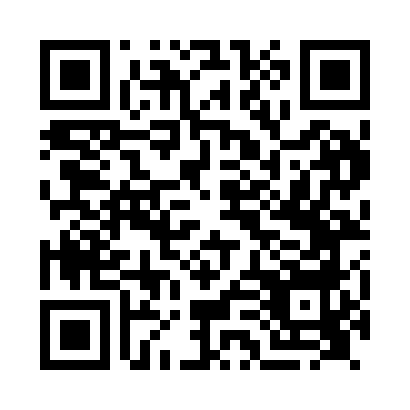 Prayer times for Llangynhafal, Flintshire, UKMon 1 Jul 2024 - Wed 31 Jul 2024High Latitude Method: Angle Based RulePrayer Calculation Method: Islamic Society of North AmericaAsar Calculation Method: HanafiPrayer times provided by https://www.salahtimes.comDateDayFajrSunriseDhuhrAsrMaghribIsha1Mon3:044:511:176:579:4311:302Tue3:054:521:176:579:4211:303Wed3:054:531:186:579:4211:304Thu3:064:541:186:579:4111:295Fri3:064:551:186:579:4111:296Sat3:074:561:186:569:4011:297Sun3:074:571:186:569:4011:298Mon3:084:581:186:569:3911:289Tue3:084:591:196:559:3811:2810Wed3:095:001:196:559:3711:2811Thu3:105:011:196:559:3611:2712Fri3:105:021:196:549:3511:2713Sat3:115:031:196:549:3411:2714Sun3:125:051:196:539:3311:2615Mon3:125:061:196:539:3211:2616Tue3:135:071:196:529:3111:2517Wed3:145:081:196:519:3011:2418Thu3:155:101:206:519:2911:2419Fri3:155:111:206:509:2711:2320Sat3:165:131:206:499:2611:2321Sun3:175:141:206:499:2511:2222Mon3:175:161:206:489:2311:2123Tue3:185:171:206:479:2211:2124Wed3:195:191:206:469:2011:2025Thu3:205:201:206:459:1911:1926Fri3:205:221:206:449:1711:1827Sat3:215:231:206:449:1611:1728Sun3:225:251:206:439:1411:1729Mon3:235:261:206:429:1211:1630Tue3:245:281:206:419:1111:1531Wed3:245:291:206:409:0911:14